SERVISNÍ PRAČE NA ZIMNÍM STADIONU KOPŘIVNICE SMLOUVA O DÍLO č. 24/K1 uzavřená podle ustanovení § 2586 a následujících Občanského zákoníku č. 89/2012 Sb. v platném znění na stavební zakázku (dále jen „Občanský zákoník“) I. 	Smluvní strany 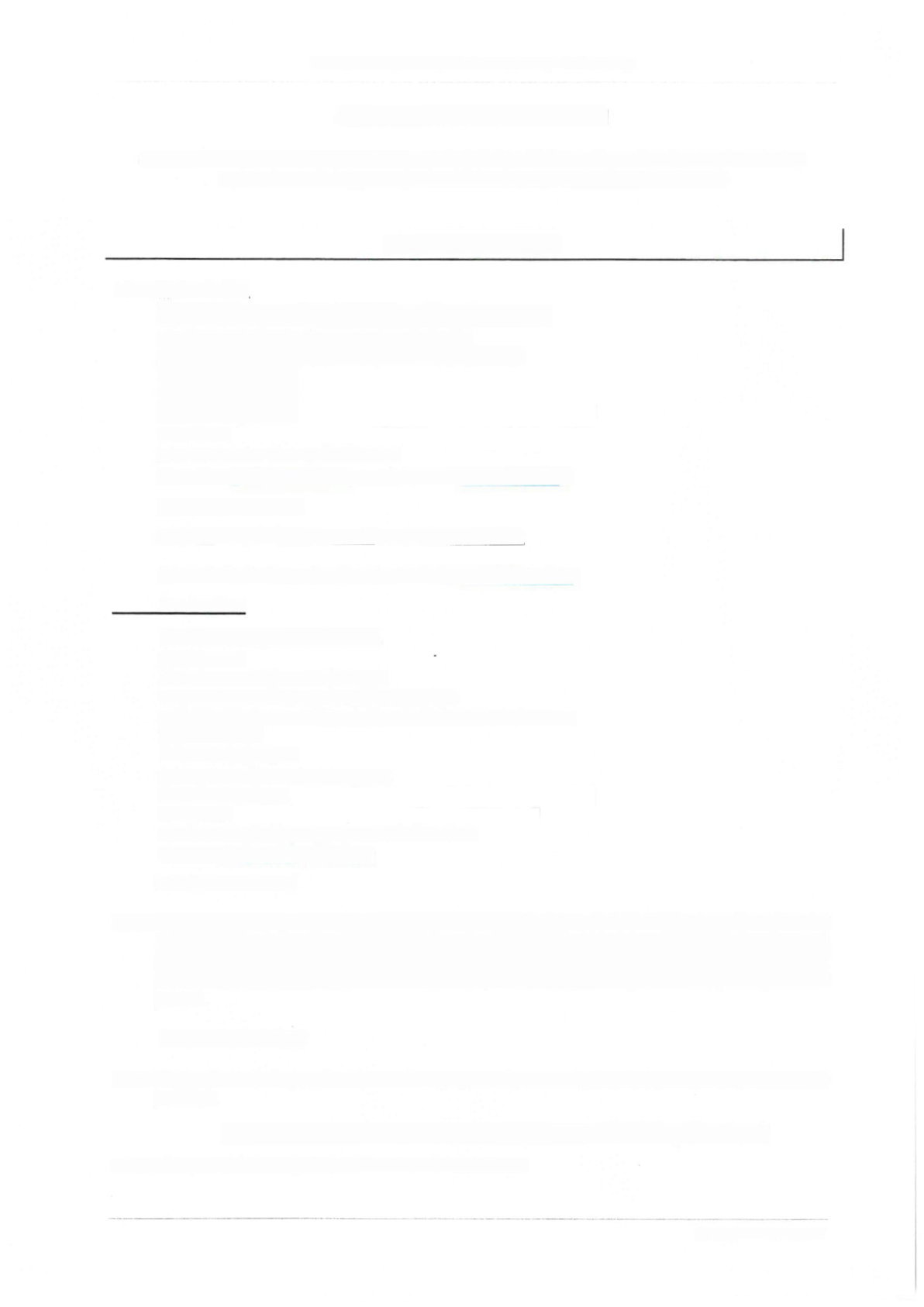 1.1 	Objednatel: Správa sportovišť Kopřivnice p.o. Zastoupená: Bc. Vyškovský Pavel - ředitel se sídlem: Štefánikova  1163, 742 21, Kopřivnice IČ: IČO: 62331078 Není plátcem DPH bankovní spojení: číslo účtu: telefon: telefon/fax: 0556/802011 e.mail :  reditel@spsk.cz, pro fakturaci posta@spsk.cz 
dále jen objednatel Zástupce objednatele ve věcech technických: Milan Okřesík mob. (+420 737 207 299) zimak@spsk.cz Zhotovitel: N+M Brno, spol. s r.o. zastoupená Miroslavem Máčalou - jednatel se sídlem: Charbulova 74, 618 00, Brno spisová značka: oddíl C, vložka 25607 vedená KS Brno 
IČ: 25322532 DIČ: CZ25322532 datová schránka ID:  59mpdwx bankovní spojení: číslo účtu: telefon: 54853483, mob.: mob. 602708862 e-mail: nm.brno@outlook.cz dále jen zhotovitel 1.2 	Při řízení díla, zejména projednávání a potvrzování technického řešení, projednávání a potvrzování  změn  díla,  předkládání  a  projednávání  dodatků  na  základě  změn  díla, potvrzování  postupu  prací,  potvrzování  soupisů  provedených  prací  a  zjišťovacích protokolů, potvrzování zápisů o předání a převzetí díla nebo jeho částí, jsou zmocněni jednat: Předmět plnění: 1.3 	Předmětem plnění podle této smlouvy na servis a servisní práce je provedení díla (dále jen díla). „Servisní práce ve strojovně chlazení ZS Kopřivnice“ v rozsahu podle dvou objednávek ze dne 15.4.2024 na: strana 1 / celkem 7 SERVISNÍ PRAČE NA ZIMNÍM STADIONU KOPŘIVNICE 1. Prohlídku technologie chlazení 2. Pravidelnou servisní prohlídku MaR 3. Revize pojišťovacích ventilů 4. Periodické školení obsluhy chladícího zařízení strojovny 5. Provedení revize strojovny dle EN-ČSN 378 1 - 4 6. Opravu hřídelové ucpácvky UV DN 50 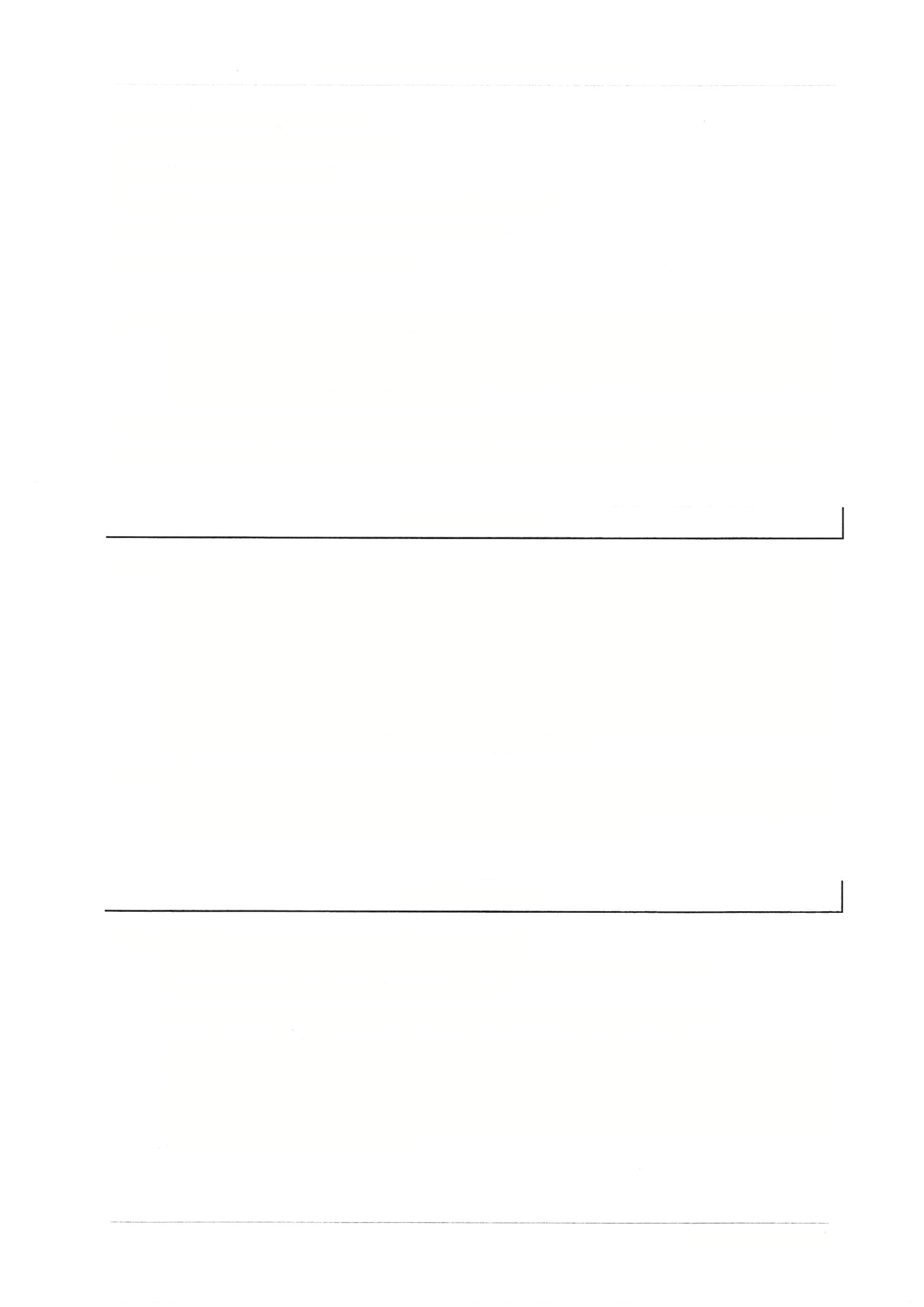 1.4 	Dílo  bude  provedeno   v kvalitě,  která   je  určena  k provedení  díla   podepsanými montážními deníky s popisem dodávek a prací, v souladu se všemi obecně závaznými právními předpisy, platnými technickými normami ČSN, evropskými normami a touto smlouvou a dále všemi platnými zákony, vyhláškami a nařízeními vydanými veřejnými orgány, které se týkají prací tohoto druhu. 1.5 	Objednatel se zavazuje řádně provedené dílo převzít a zaplatit za něj dohodnutou cenu. 1.6 	Místo plnění je Zimní stadion Kopřivnice, Masarykovo nám. 540, 742 21 Kopřivnice II.   Změny díla 11.1  Dojde-li při realizaci díla k jakýmkoli změnám, doplňkům, nebo rozšíření předmětu plnění na základě požadavku objednatele nebo tak vyplyne z podmínek při provádění díla nebo z vad technické zprávy, je zhotovitel povinen provést soupis těchto změn, doplňků nebo rozšíření. Po ocenění objednaných prací zhotovitelem díla a po dosažení cenové dohody v souladu se  zákonem  č. 526/1990 Sb.,  O  cenách,  bude  nová  cena  díla  upravena dodatkem ke smlouvě o dílo. Veškéré vícepráce, změny, neprovedené práce, doplňky nebo rozšíření, které nebyly uvedeny v soupisu dodávek a prací, musí být vždy před jejich realizací písemně odsouhlaseny objednatelem včetně jejich ocenění dle jednotkové ceny.  Pokud  zhotovitel  provede  některé  z  těchto  prací  bez  písemného  souhlasu objednatele, má objednatel právo odmítnout jejich úhradu. 11.2 	V případě,  že  rozsah  díla  bude  ze  strany  objednatele  omezen,  případně,  pokud v průběhu provádění díla dojde ke zjištění, že některé práce a dodávky při zachování podoby a funkčnosti díla byly dodány v menším rozsahu, množství nebo ceně, pak se celková cena díla adekvátním způsobem sníží (tzv. méněpráce). III.  Doba plnění 111.1  Zhotovitel se zavazuje provést dílo v termínech: ■  zahájení provádění prací na díle: dle dohody po ukončení provozu ZS ■  ukončení prací: nejpozději do 20. 6. 2024. Dílo se považuje za dokončené po podepsání všech montážních deníků. Termín dokončení díla se prodlužuje o dobu nutného přerušení prací při působení vyšší moci a odstraňování následků jejího působení, které znemožňují provádění díla. Lhůta výstavby může být prodloužen i v případě nevhodných klimatických podmínek, které jsou v rozporu s předepsanými technologickými postupy prováděných prací. Doba a důvody posunu zahájení nebo přerušení provádění díla budou zhotovitelem zapsány a objednatelem potvrzeny zápisem. strana 2 / celkem / SERVISNÍ PRÁCE NA ZIMNÍM STADIONU KOPRIVN IV.  Cena díla IV.1 	Cena  díla  je  sjednaná  na  rozsahu  cenových  nabídek  zhotovitele  a  vystavených objednávek objednatelem a je nejvýše přípustná, platná po celou dobu provádění díla. Jsou v ní zahrnuty mimo Dopravy (náklady budou účtovány dle skutečných kilometrů a hod. strávených na cestě) veškeré práce, dodávky, služby, výkony a zisk zhotovitele, které vyplývají z vymezení plnění díla ve smyslu této smlouvy. Cena za dílo celkem bez DPH 
DPH   21% 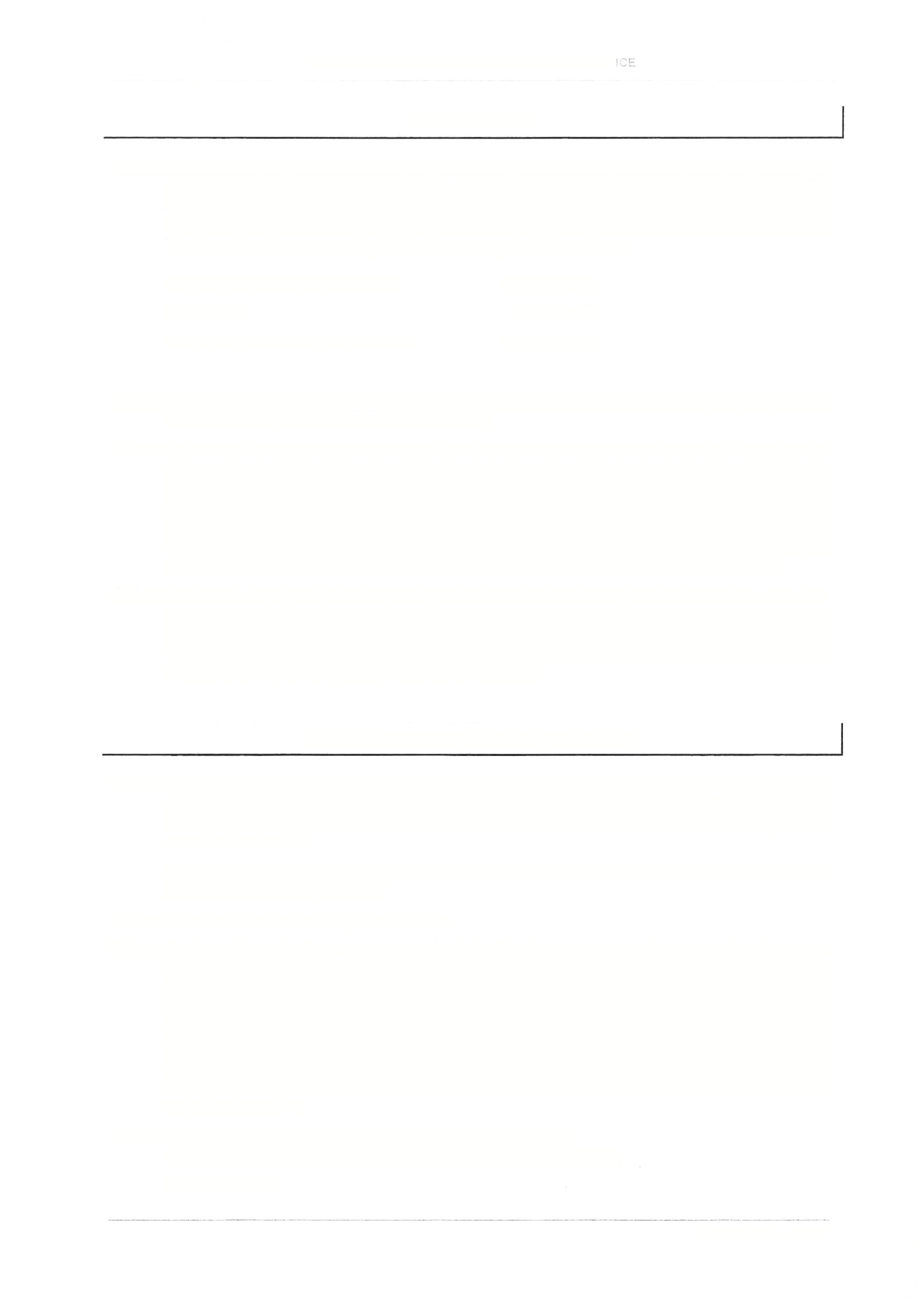 Cena za dílo celkem včetně DPH IV.2 	Cena díla mimo dopravy je deklarována jako cena nejvýše přípustná a lze ji měnit pouze písemným dodatkem k této smlouvě. IV.3 	Objednatelem budou nad rámec smluvní ceny hrazeny pouze práce a dodávky, které si zcela prokazatelně písemně objednal zástupce objednatele ve věcech smluvních. Po ocenění objednaných prací zhotovitelem díla v souladu se zákonem č. 134/2016 Sb., o zadávání veřejných zakázek a tedy po dosažení cenové dohody, v souladu se zákonem čís. 526/1990 Sb. O cenách, bude nová cena díla upravena dodatkem ke smlouvě o dílo. Jednotkové ceny uvedené v položkovém rozpočtu nabídky (oceněném soupisu prací a dodávek z nabídky) jsou pevné po celou dobu provádění stavebních prací. IV.4 	Pro ocenění případných víceprací je stanoven tento závazný způsob oceňování -  tam, kde nelze využít jednotkových cen z nabídky, budou pro stanovení těchto cen využívány přednostně ceny z příslušných katalogů ÚRS, a. s., Praha, platných pro příslušný rok výstavby,  nejsou-li  v nich  příslušné  položky  obsaženy,  pak  RTS  a.  s.  Brno,  a  to v cenové úrovni platné v době realizace víceprací. V.   Fakturace a platební podmínky V.1 	Objednatel zaplatí dohodnutou cenu v článku IV.1. + dopravné na základě konečného daňového dokladu (dále též „faktura“), který bude vystaven zhotovitelem. Právo vystavit dílčí  daňový  doklad  -   faktury  vzniká  provedením  všech  prací  dle  podepsaných montážních deníků. Splatnost daňových dokladů je min. 14 kalendářních dnů od data doručení bezvadného účetního dokladu objednateli. V.2 	Objednatel nebude poskytovat zálohy. V.3 	Nedojde-li  mezi  oběma  stranami  k  dohodě  při  odsouhlasení množství  nebo druhu provedených prací a dodávek, je zhotovitel oprávněn fakturovat pouze ty práce, u kterých nedošlo k rozporu. Pokud bude faktura - daňový doklad zhotovitele obsahovat i ty  práce,  které  nebyly  objednatelem  nebo  jeho  zástupcem  ve  věcech  technických odsouhlaseny,   je   objednatel   oprávněn   fakturu   odmítnout   a   požadovat   opravu fakturované částky. Nově vystavená opravená faktura bude mít splatnost rovněž 14 kalendářních dnů  od data  doručení  objednateli.  Zhotovitel  není  oprávněn na  takto odmítnutou  fakturu  zahrnující  neodsouhlasené  práce  a  dodávky  uplatňovat  žádné majetkové sankce. V.4 	Faktury (daňové doklady) budou obsahovat tyto údaje: ■  obchodní jméno, sídlo, IČO, DIČ objednatele i zhotovitele ■  číslo faktury strana 3 / celkem 7 SERVISNÍ PRÁCE NA ZIMNÍM STADIONU KOPŘIVNICE bankovní spojení objednatele i zhotovitele ■  název plnění, číslo SOD ■  datum vystavení fa, datum zdanitelného plnění výše ceny bez daně, sazbu daně, výši daně. V.5 	Daňový doklad musí obsahovat všechny povinné náležitosti definované zejména v § 28, odst. 2, zákona č. 235/2004 Sb., o dani z přidané hodnoty, v platném znění a zákona č. 563/1991  Sb.,  o  účetnictví,  v platném znění. V případě, že daňový  doklad (faktura) nebude mít odpovídající náležitosti, je Objednatel oprávněn zaslat ho ve lhůtě splatnosti zpět Zhotoviteli k doplnění či úpravě, aniž se tak dostane do prodlení se splatností, lhůta splatnosti  počíná  běžet  znovu  od  opětovného  prokazatelného   doručení  náležitě doplněného či opraveného dokladu. 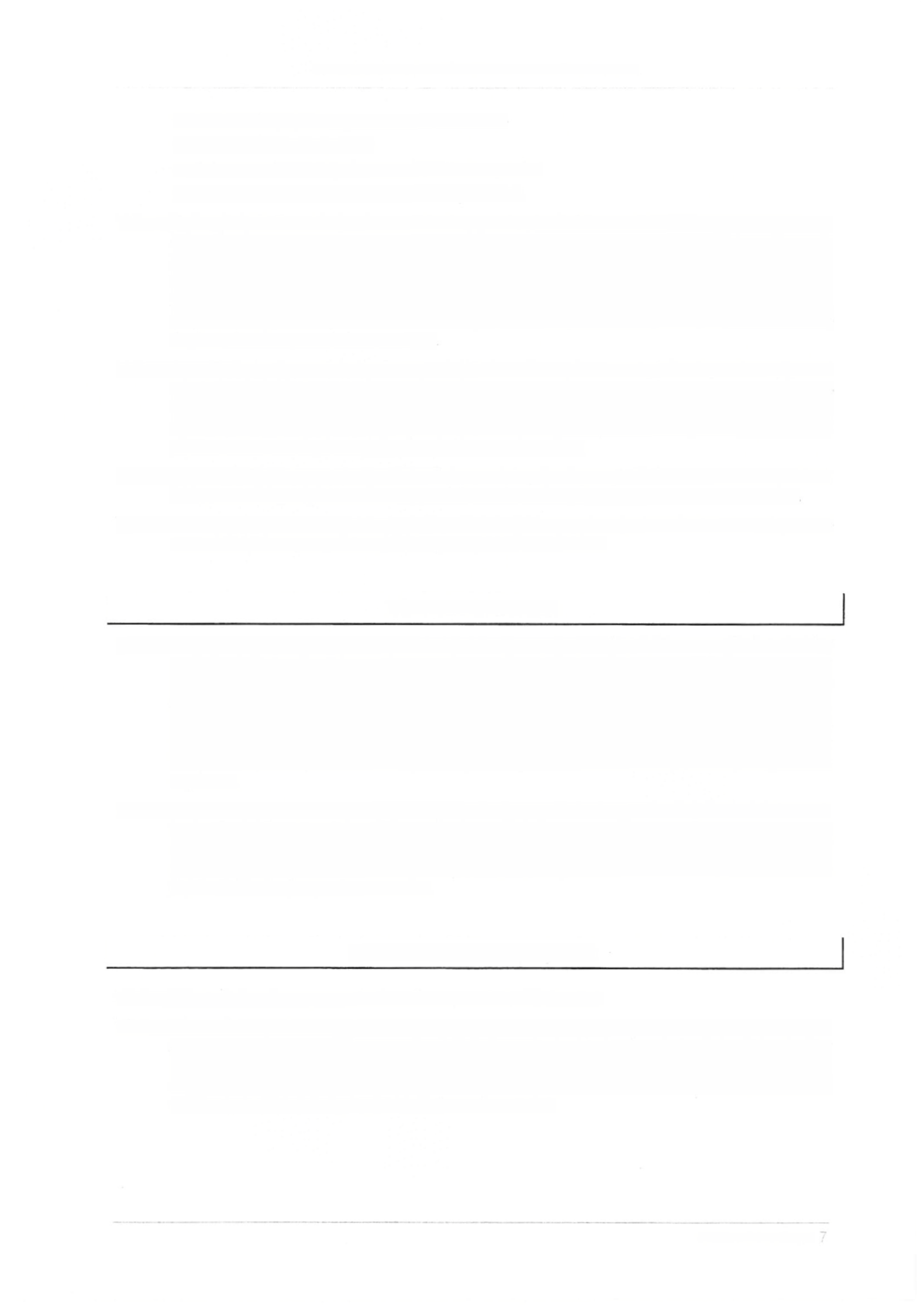 V.6 	Jsou-li předmětem plnění práce spadající do režimu přenesené daňové povinnosti, musí být daňový doklad vystaven v souladu s ustanoveními § 92a - § 92e zákona č. 235/2004 Sb.  o dani z přidané hodnoty. Daňový doklad musí zároveň obsahovat sdělení, že výši daně je povinen doplnit a přiznat objednatel, tedy že je faktura vystavena v  režimu přenesené daňové povinnosti a daň odvede objednatel. V.7 	Konečnou  fakturu  vystaví  zhotovitel  po  dokončení  prací.  Právo  vystavit  konečnou fakturu vzniká podpisem všech montážních deníků o provedení prací dle článku 1.4. V.8 	Objednatel může vrátit fakturu v případě, kdy faktura vykazuje formální nedostatky nebo nevzniklo právo na vystavení faktury na příslušnou částku. VI.  Provádění díla VI.1 	Zhotovitel výlučně odpovídá za dodržení zákona č. 309/2006 Sb. „o zajištění dalších podmínek bezpečnosti a  ochrany zdraví  při práci“, jakož i všech ostatních právních předpisů na úseku bezpečnosti práce, zejména nařízení vlády: č. 378/2001 Sb. (stroje zařízení, přístroje a  nářadí),  č.  101/2005 Sb. (pracoviště a pracovní  prostředí)  a  č. 362/2005 Sb. (pád z výšky a do hloubky). Za plnění všech těchto povinností zhotovitel odpovídá  objednateli bez omezení, jakož i za veškerou škodu, vzniklou nesplněním 
těchto povinností; za škodu se přitom považují i sankce udělené příslušným správním orgánem. VI.2 	Zhotovitel v průběhu celé stavby zajistí všechna potřebná organizační, technická event. technologická a bezpečnostní opatření pro řádné zabezpečení prací a stavby vč. míst dotčených stavbou. Dále učiní všechny nezbytné kroky pro ochranu životního prostředí a pro zajištění a splnění podmínek vyplývajících z platného stavebního povolení nebo jiných dokladů týkajících se stavby. VII. Dodání díla a přejímka VII.1 	Dílo je dokončeno provedením všech prací dle článku 1.4. VII.2 	Dílo s drobnými  vadami a  nedodělky  nebránícími užívání  díla  se  pro účely  splnění závazků považuje za dílo provedené řádně za předpokladu, že zhotovitel odstraní vždy nejpozději   do   14   pracovních   dnů   objednatelem   vytknuté   vady   a   nedodělky, nedohodnou-li se smluvní strany v konkrétním případě jinak. V opačném případě se na dílo bude hledět, jakoby k předání/převzetí nedošlo. strana 4 / celkem SERVISNÍ PRÁCE NA ZIMNÍM STADIONU KOPŘIVNICE Vlil. Záruka na dílo VIII.1  Záruční  lhůta pro  uplatnění nároků  ze  závad vzniklých při provozu  díla  v rozsahu předmětu díla je mezi smluvními stranami dohodnuta na 6 měsíců od data řádného dokončení díla, případně odstranění poslední vady a posledního nedostatku zjištěných při ukončení díla. Po tuto dobu odpovídá zhotovitel za vady, které objednatel zjistil a které oznámil zhotoviteli a zhotovitel je podle volby objednatele buď odstraní bezplatně na vlastní náklady a tak, aby dílo udržel v dobrém provozuschopném stavu. Zhotovitel nepřebírá zodpovědnost za vady vzniklé nesprávným užíváním díla. 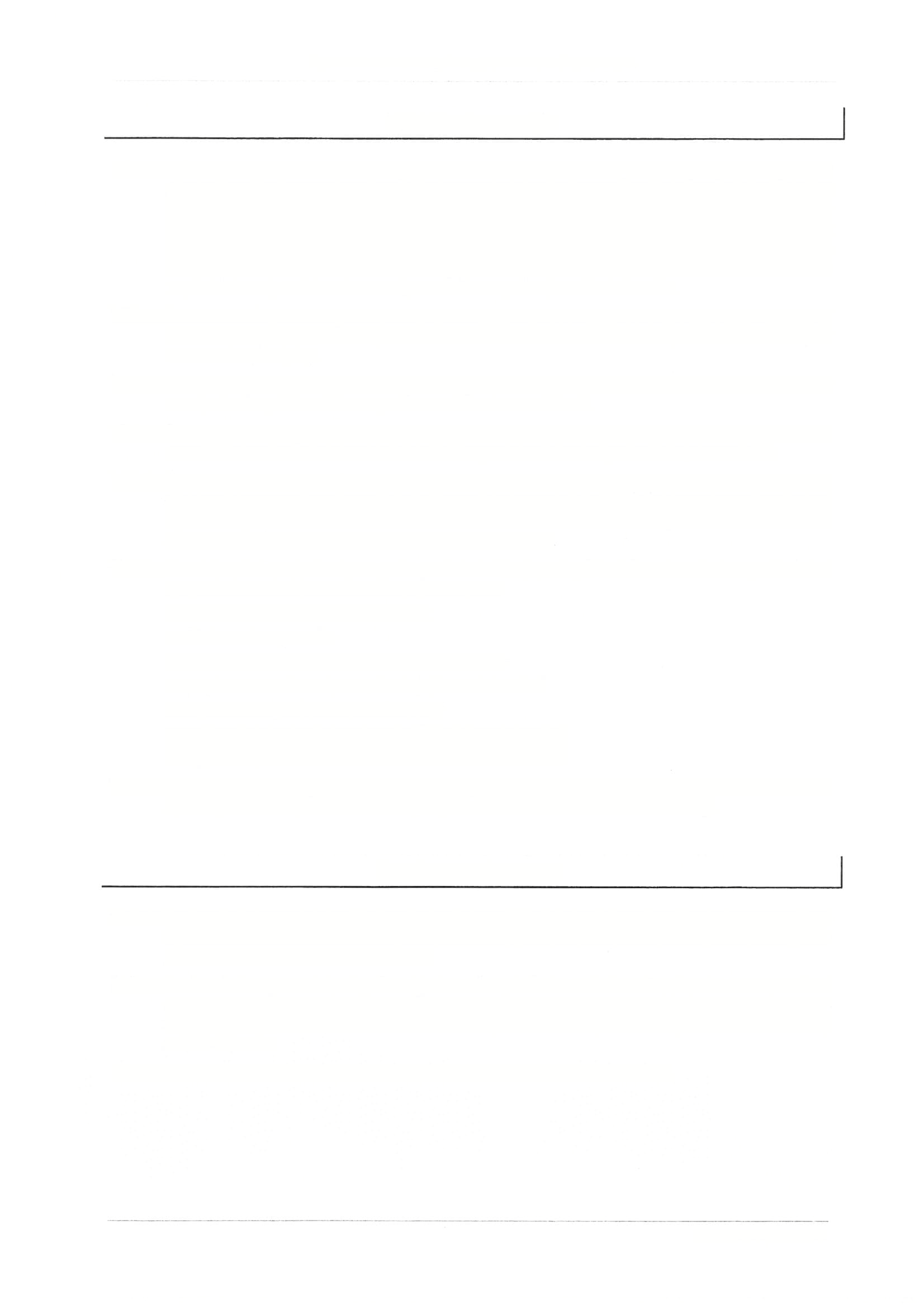 Vlil.2   Po dobu záruční doby zhotovitel garantuje, že dílo bude mít předepsané vlastnosti avšak za podmínek, že objednatel bude dílo užívat v souladu s platnými technickými normami a předpisy. Vlil.3   Záruka se nevztahuje  na závady  vzniklé mechanickým poškozením či neodbornou manipulací a péčí a dále na poškození živelnou událostí. Vlil.4   Doba od uplatnění práva z odpovědnosti za vady až do doby odstranění  vady  se nepočítá do záruční doby dané části díla; po tuto dobu tedy záruční doba neběží. Vlil.5  Oznámení  vad  musí  být  zasláno  zhotoviteli písemně,  doporučeným dopisem  nebo elektronicky e-mailem bez zbytečného odkladu po jejich zjištění. V oznámení vad musí být  vada  popsána.  Pro  určení  dne  oznámení  vad  zhotoviteli  platí  datum  odeslání zprávy, jejíž přijetí musí být potvrzeno zhotovitelem. VIII.6   O odstranění vady bude sepsán protokol, který podepíší obě smluvní strany. Protokol vystaví zhotovitel a musí v něm být uvedeno. ■  jméno zástupců smluvních stran číslo smlouvy o dílo datum uplatnění a číslo jednací reklamace popis a rozsah vady a způsob jejího odstranění ■  datum zahájení a odstranění vady ■  celková doba trvání vady od zjištění do odstranění 
■  vyjádření, zda vada bránila řádnému užívání díla. Vlil.7   Odstranění vady nemá vliv na nárok objednatele na náhradu škody od zhotovitele, která byla objednateli způsobena vadným plněním zhotovitele či vznikem vady. IX.  Smluvní pokuty IX.1 	Smluvní strany se dohodly, že zhotovitel zaplatí objednateli smluvní pokutu za prodlení s provedením celého díla ve výši 0,1% z ceny díla bez DPH za každý i započatý den prodlení s řádným dokončením díla. IX.2 	Smluvní strany se dohodly, že objednatel zaplatí zhotoviteli smluvní pokutu za prodlení s termínem splatnosti faktur ve výši 0,015% z dlužné částky za každý den prodlení. Tato smluvní pokuta v sobě obsahuje i úrok z prodlení, který nebude (nastane-li prodlení) zvlášť účtován. IX.3 	Smluvní pokuty jsou splatné do 14 kalendářních dnů od vyúčtování. strana 5 / celkem 7 SERVISNÍ PRÁCE NA ZlMNIM STADIONU KOPŘIVNICE X.   Odstoupení od smlouvy X.1 	Zhotovitel i objednatel mohou odstoupit od smlouvy, pokud postupují podle ustanovení § 2001 až 2005 Občanského zákoníku (z důvodu hrubého neplnění smluvních závazků druhou stranou). X.2 	U provádění díla v nižší než požadované kvalitě a při používání materiálů nižší než požadované kvality teprve poté, kdy na hrubé neplnění smluvních závazků zhotovitele předem písemně upozornil a poskytl odpovídající lhůtu k nápravě. 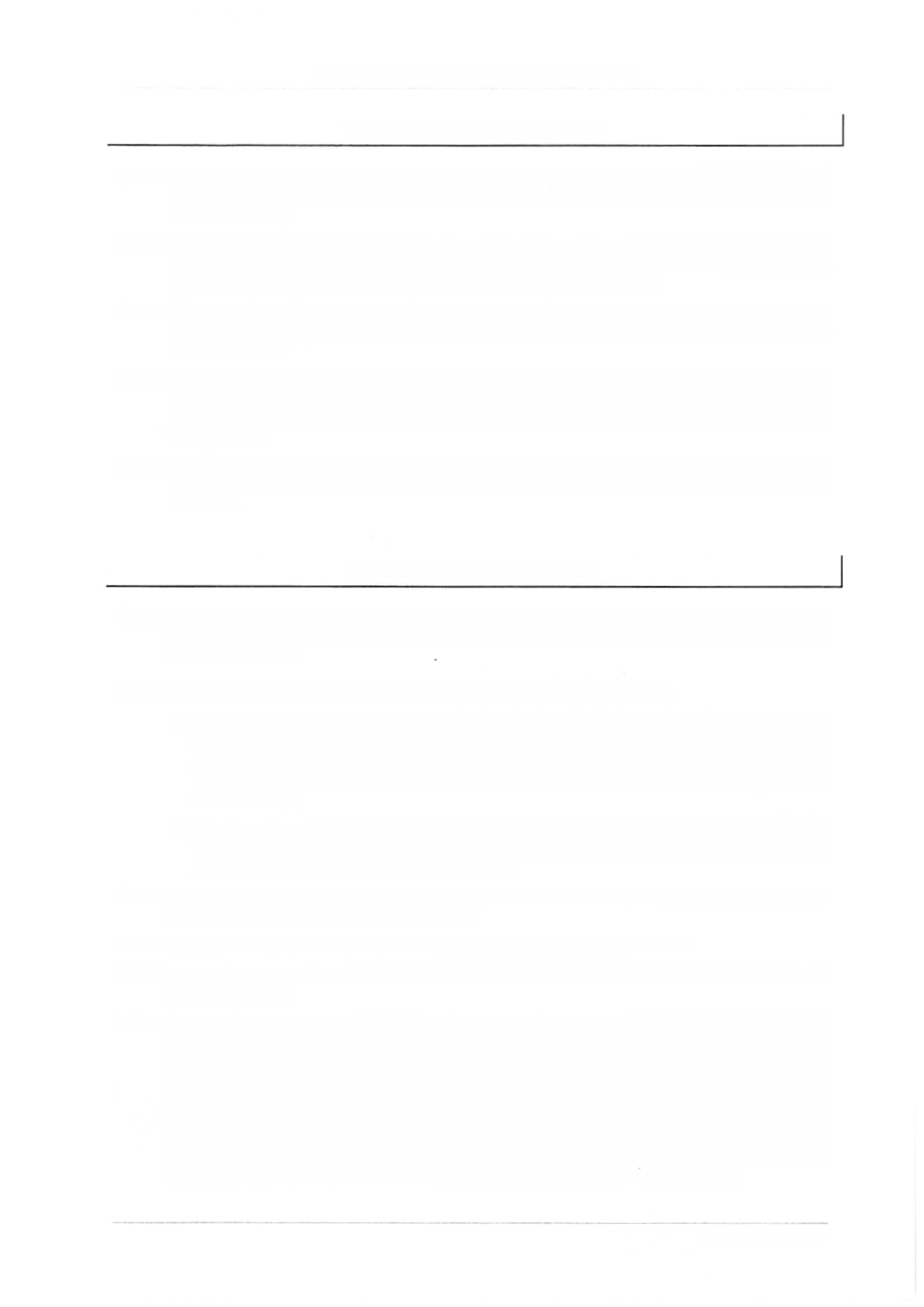 X.3 	Odstoupením  od  smlouvy  zanikají  všechna  práva  a  povinnosti  stran  ze  smlouvy, s výjimkou nároku na náhradu škody vzniklé porušením smlouvy a nároku na sjednané smluvní pokuty. X.4 	V případě odstoupení od smlouvy je objednatel povinen uhradit zhotoviteli také hodnotu dosud  provedených  a  nevyfakturovaných  prací,  pokud  jsou  tyto  práce  zároveň provedeny řádně, v souladu s touto smlouvou a jsou objednatelem využitelné ve smyslu této smlouvy. X.5 	Odstoupení od smlouvy je podmíněno písemným vyrozuměním druhé strany. Právní účinky  odstoupení  nastávají  dnem,  kdy  bude  písemné  odstoupení  druhé  straně doručeno. XI.  Závěrečná ustanovení XI.1   Otázky výslovně touto smlouvou neupravené se řídí českým právním řádem, zejména ustanoveními Občanského zákoníku. Nedílnou součástí a přílohou této smlouvy jsou oceněné rozpočty. XI.2 	Zhotovitel se zavazuje zajistit po celou dobu plnění veřejné zakázky: a) plnění  veškerých  povinností  vyplývající  z  právních  předpisů  České  republiky, zejména  pak  z  předpisů  pracovněprávních,  předpisů z  oblasti  zaměstnanosti  a bezpečnosti ochrany zdraví při práci, a to vůči všem osobám, které se na plnění veřejné  zakázky  podílejí;  plnění  těchto  povinností  zajistí  dodavatel  i  u  svých poddodavatelů, b) řádné a včasné plnění finančních závazků svým poddodavatelům, kdy za řádné a včasné plnění se považuje plné uhrazení poddodavatelem vystavených faktur za plnění poskytnutá k plnění veřejné zakázky. XI.3 	Veškeré změny a doplnění této smlouvy je možno provádět pouze písemnými dodatky, podepsanými oběma smluvními stranami. XI.4 	Tato smlouva je platná i pro případné právní nástupce smluvních stran. XI.5 	Tato smlouva je vyhotovena ve dvou vyhotoveních, z nichž každá smluvní strana obdrží jedno vyhotovení. XI.6 	Zhotovitel si je vědom, že je ve smyslu zákona č. 320/2001 Sb., o finanční kontrole ve veřejné správě, povinen spolupůsobit při výkonu finanční kontroly.  Zhotovitel  se  ve spolupráci   s objednatelem   zavazuje 	poskytnout   kontrolním   orgánům 	jakékoliv dokumenty vztahující se k realizaci projektu, podat informace a umožnit vstup do svého sídla a jakýchkoliv dalších prostor a na pozemky související s projektem nebo jeho realizací.  Zhotovitel  se  zavazuje  poskytnout  na  výzvu  své  daňové  účetnictví  nebo daňovou evidenci k nahlédnutí v rozsahu, který souvisí s projektem. Zhotovitel se dále zavazuje  provést  v požadovaném  termínu,  rozsahu  a  kvalitě  opatření  k odstranění kontrolních zjištění a informovat o nich příslušný kontrolní orgán, objednatele. strana 6 i ceikem z SERVISNÍ PRÁCE NA ZlMNIM STADIONU KOPŘIVNICE XI.7 	Účastníci prohlašují, že tato smlouva byla sepsána podle jejich pravé a svobodné vůle, nikoli v tísni nebo za jinak jednostranně nevýhodných podmínek. Smlouvu si přečetli, souhlasí bez výhrad s jejím obsahem a na důkaz toho připojují své podpisy. Kopřivnici dne	V Brně dne 14. 5. 2024 Za objednatele:	Za zhotovitele: 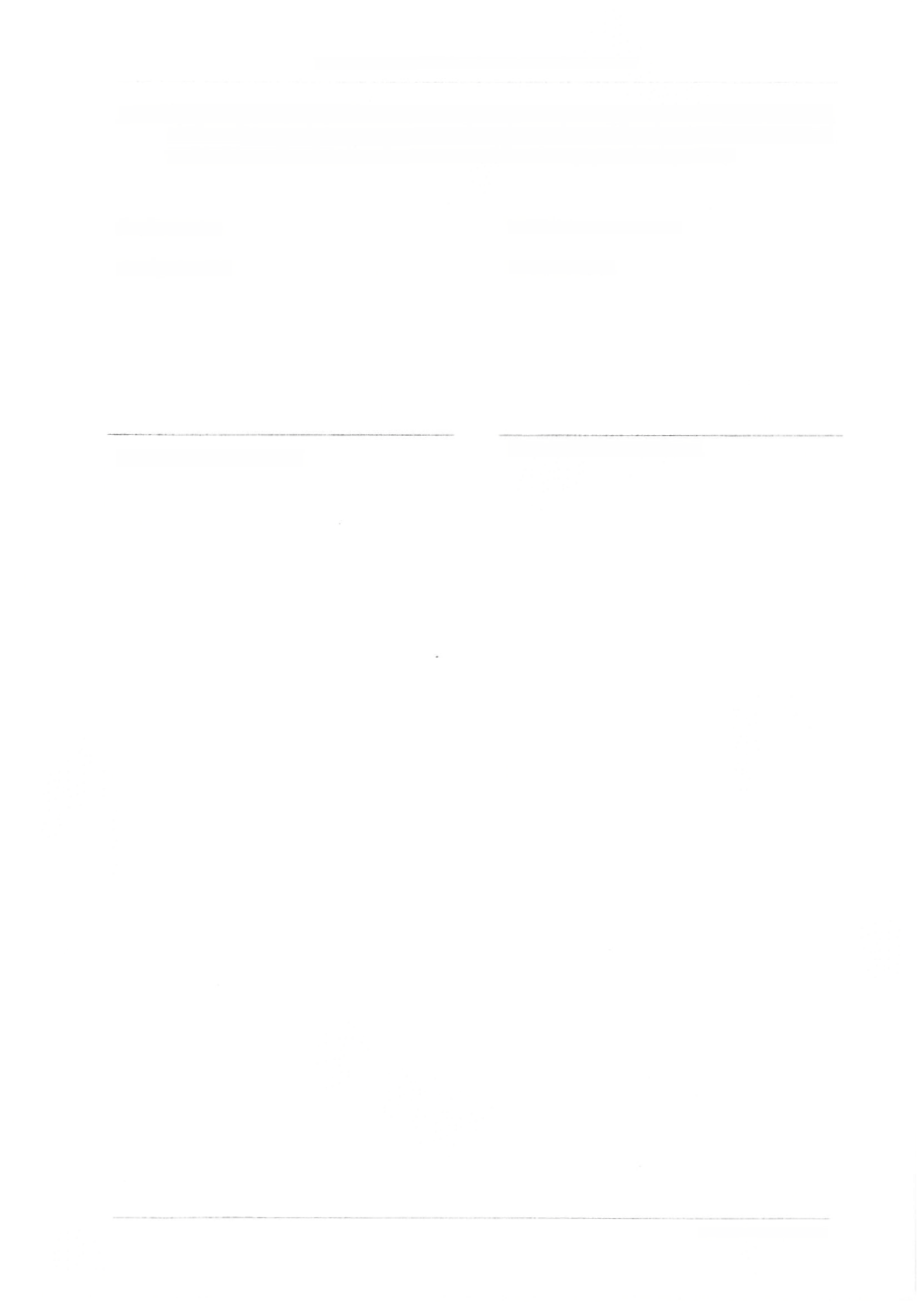 Vyškovský Pavel - ředitel	Miroslav Máčala - jednatel strana 7 / celkem 7 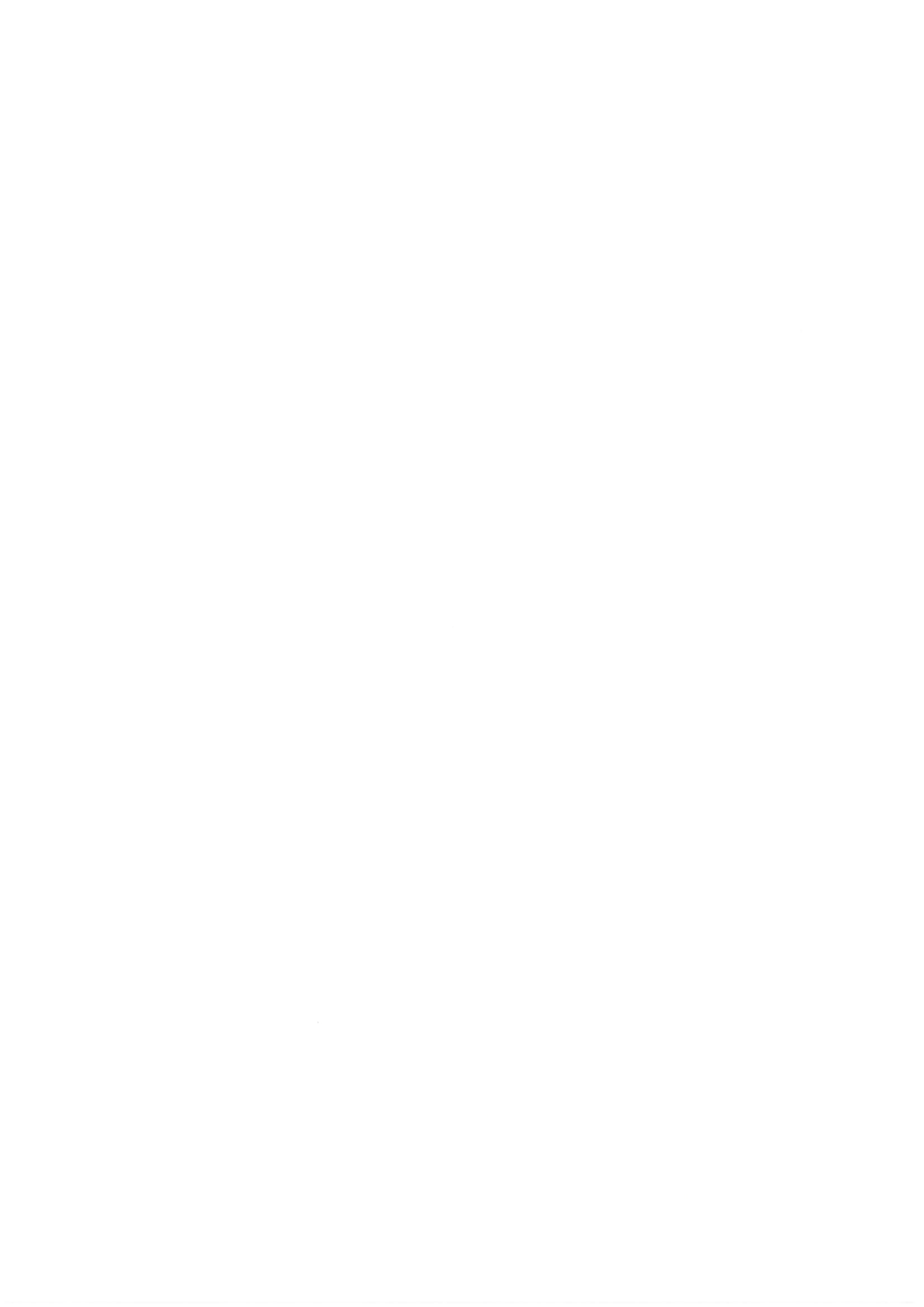 